Zimmerman Note:  Use the Primary source analysis tool worksheet to complete this activity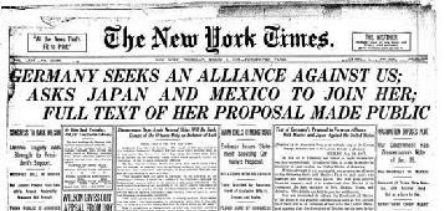 From the New York Times on March 1st, 1917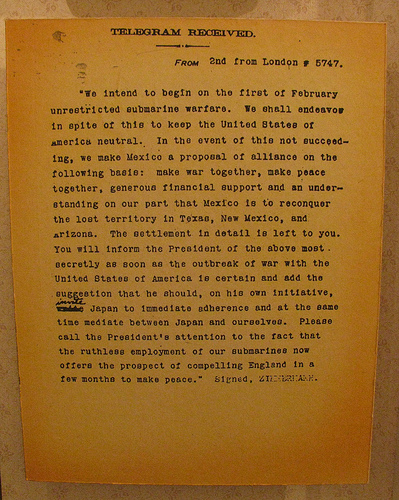 